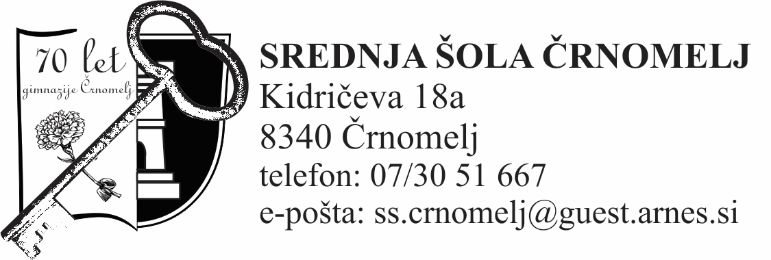 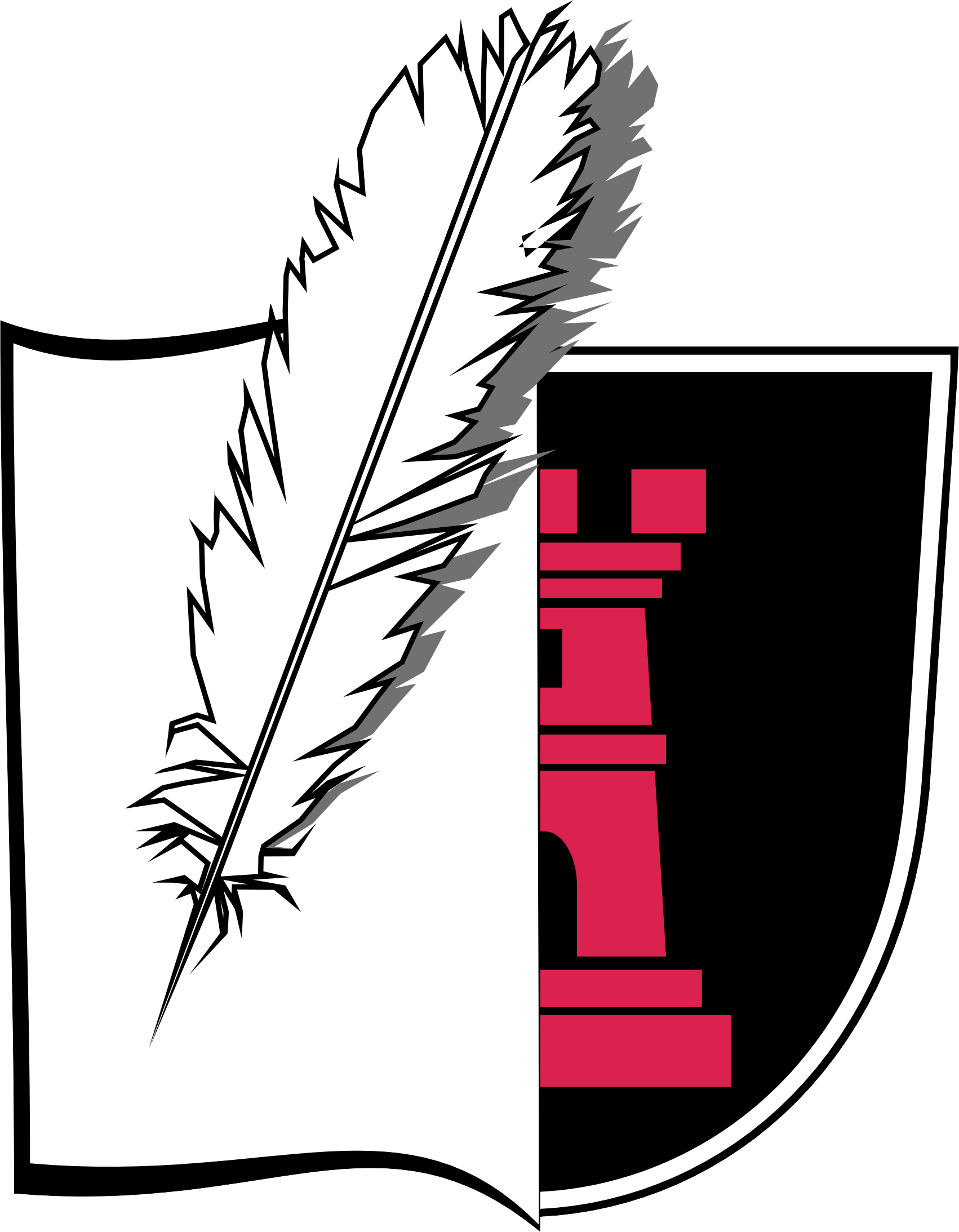 PROŠNJA ZA SPREJEM DIJAKA NA PRAKTIČNO USPOSABLJANJE Z DELOMNa vas se obračamo s prošnjo, da bi v šolskem letu 2020/21 omogočili izvajanje praktičnega usposabljanja z delom (PUD) ______________________________  ________________________________ dijaku/dijakinji(ime   in  priimek)______________ letnika programa srednjega strokovnega izobraževanja.STROJNI TEHNIK              OBLIKOVALEC KOVIN (obkrožite)Praktično usposabljanje bo potekalo od _________________   do    ___________________,  skupaj       152 ur        114 ur      684 ur.Če boste našega dijaka/injo lahko sprejeli na praktično usposabljanje z delom, vas vljudno prosimo, da izpolnite NAJAVO UČNEGA MESTA ZA SKLENITEV UČNE POGODBE O IZVAJANJU PUD-a kot informativno prijavo.Priloloženi izvod  Najave učnega mesta  vrnite na zgornji naslov šole do ______________. Če  dijaka ne boste mogli sprejeti, vas prosimo, da nam to čim prej sporočite. Pred prihodom dijakov na opravljanje PUD-a bomo pripravili pogodbo, ki vam jo bomo poslali v podpis. Dijaki bodo s seboj prinesli potrebne informacije in dokumente.Za sodelovanje se vam najlepše zahvaljujemo in vas lepo pozdravljamo.Priloga: NAJAVA UČNEGA MESTA ZA SKLENITEV UČNE POGODBE O IZVAJANJU PUD-a kot informativna prijavaNAJAVA UČNEGA MESTA ZA SKLENITEVUČNE POGODBE O IZVAJANJU PUD-akot informativna prijavaza sprejem dijaka/inje SREDNJE ŠOLE ČRNOMELJ na PUD v šol. letu 2020/21v __________. letniku izobraževalnega  programa__________________________________Ime in priimek odgovorne osebe                            Žig                                  PodpisOrganizatoricaMateja Juran Kordiš, univ. dipl.pedagog in prof. slov.(podpis)RavnateljicaElizabeta Prus, prof.(podpis)Ime in priimek dijaka/inje:Ime in priimek dijaka/inje:Ime in priimek dijaka/inje:Datum in kraj rojstva:Datum in kraj rojstva:Datum in kraj rojstva:Naslov dijaka/inje:(ulica, poštna štev., ime pošte)Naslov dijaka/inje:(ulica, poštna štev., ime pošte)Naslov dijaka/inje:(ulica, poštna štev., ime pošte)EMŠO: Davčna št.:Telefonska številka dijaka/inje:Telefonska številka dijaka/inje:Telefonska številka dijaka/inje:Telefonska številka dijaka/inje:Število ur PUD-a:Število ur PUD-a:Termin PUD-a:Termin PUD-a:Ime podjetja:Naslov podjetja:Dejavnost podjetja:Ime in priimek kontaktne osebe:Telefon kontaktne osebe:E-naslov kontaktne osebe:Oseba, odgovorna za podpise učnih pogodb:(ime in priimek, funkcija, izobrazba)Oseba, odgovorna za podpise učnih pogodb:(ime in priimek, funkcija, izobrazba)Ime in priimek mentorja:Ime in priimek mentorja:Telefon mentorja:Telefon mentorja:E-naslov mentorja:E-naslov mentorja: